Lesson 4-1a:  Homework Practice: Describe and Analyze Qualitative GraphsDescribe the change in events over time1. ROLLER COASTERS The graph below shows the speed of a roller coaster during the first 30 seconds. Describe the change in speed over time.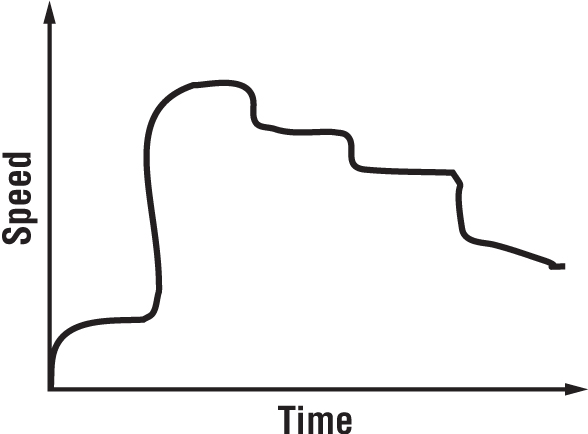 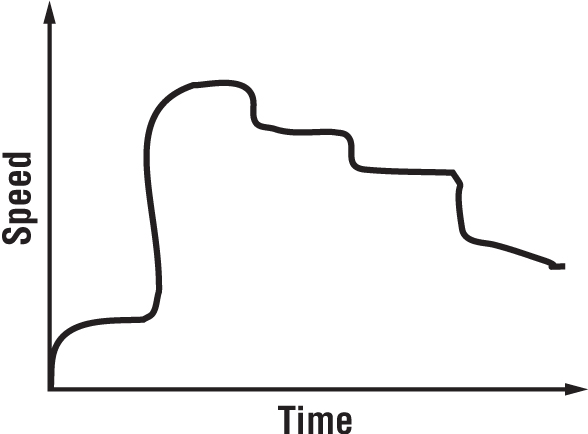 3. HIKING The graph below shows the altitude of a hiker during a hike. Describe the change in altitude over time.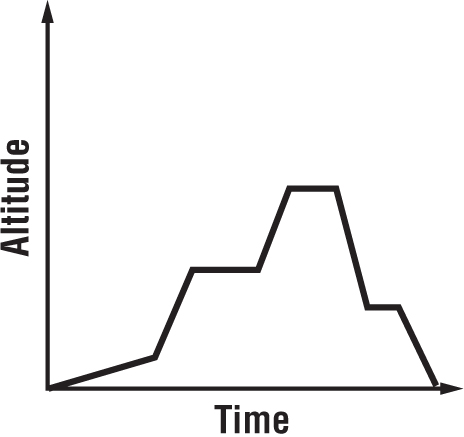 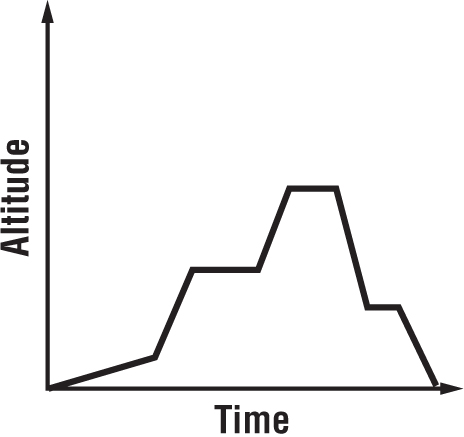 2. MONEY The graph below shows the amount of money in the Soccer Club’s account. Describe the change in balance over time.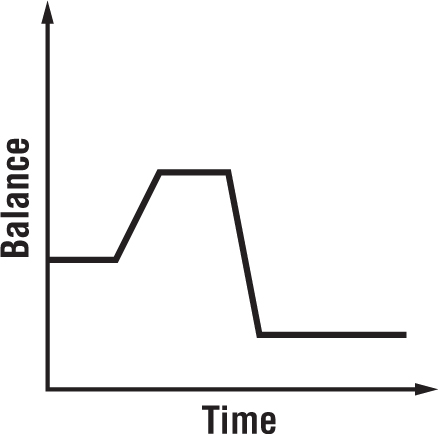 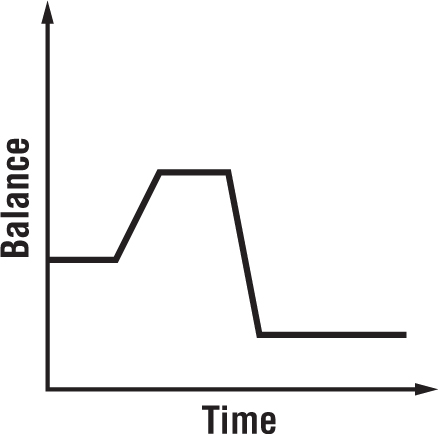 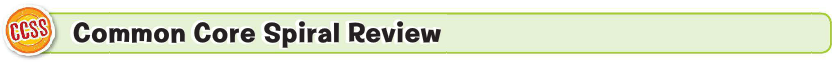 Directions: Select the correct equation for each situation.  Then solve each problem. Show all work.4. MUSIC The graph below shows the tempo of a song as it is played. Describe the change in tempo over time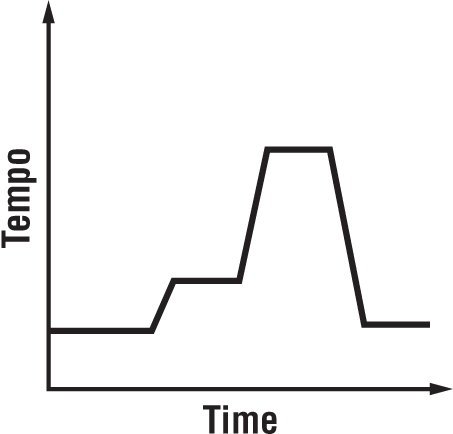 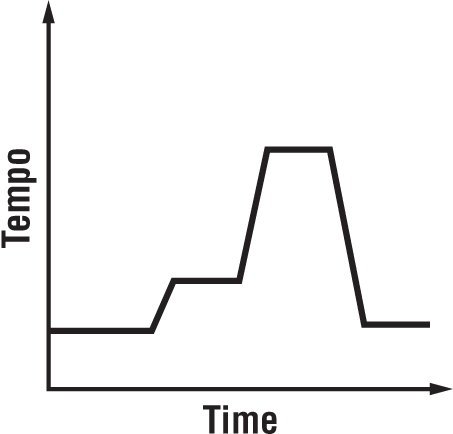 . 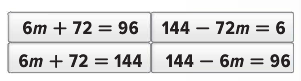 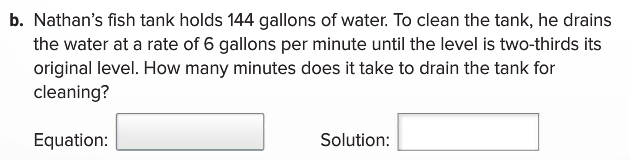 